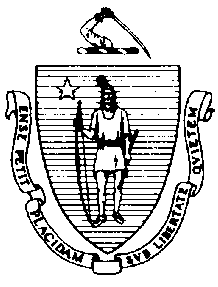 The Executive Office of Health and Human ServicesDepartment of Public HealthBureau of Environmental HealthCommunity Sanitation Program67 Forest Street, Suite # 100Marlborough, MA 01752Phone: 617-695-7414September 25, 2019Steven P. Kenneway, SuperintendentSouza-Baranowski Correctional CenterP.O. Box 8000Shirley, MA 01464Re: Facility Inspection – Souza-Baranowski Correctional Center, ShirleyDear Superintendent Kenneway:In accordance with M.G.L. c. 111, §§ 5, 20, and 21, as well as Massachusetts Department of Public Health (Department) Regulations 105 CMR 451.000: Minimum Health and Sanitation Standards and Inspection Procedures for Correctional Facilities; 105 CMR 480.000: Storage and Disposal of Infectious or Physically Dangerous Medical or Biological Waste (State Sanitary Code, Chapter VIII); 105 CMR 590.000: Minimum Sanitation Standards for Food Establishments (State Sanitary Code Chapter X); the 2013 Food Code; 105 CMR 500.000 Good Manufacturing Practices for Food; and           105 CMR 205.000 Minimum Standards Governing Medical Records and the Conduct of Physical Examinations in Correctional Facilities; the Department’s Community Sanitation Program (CSP) conducted an inspection of              Souza-Baranowski Correctional Center on September 16, 17, 18, and 19, 2019 accompanied by Mark George and      Frank Delgado, Environmental Health and Safety Officers. Violations noted during the inspection are listed below including 215 repeat violations:HEALTH AND SAFETY VIOLATIONS(* indicates conditions documented on previous inspection reports)Entrance Area
Bubbler & Vending Machine105 CMR 451.353	Interior Maintenance: Cover missing on bottom of bubbler105 CMR 451.353	Interior Maintenance: Vending machine out-of-orderFemale Bathroom # A1-10 	No Violations NotedMale Bathroom # A1-9	No Violations NotedJanitor’s Closet # A1-11105 CMR 451.353	Interior Maintenance: Wet mop stored in bucketReception Area                                                    No Violations Noted1st FloorFemale Bathroom # A1-31   	No Violations NotedJanitor’s Closet # A1-43	No Violations NotedRoll Call Room and Storage Closets	No Violations NotedMale Locker Room # A1-32 105 CMR 451.123	Maintenance: Soap scum observed on shower wallsAdministration Area # A2-62nd FloorKitchenette	No Violations NotedCopy Room # A2-30	No Violations NotedFemale Bathroom # A2-22 	No Violations NotedMale Bathroom # A2-21	No Violations NotedOffices	No Violations NotedStorage Closet # A2-28105 CMR 451.383(B)	Fire Safety System: Facility not in compliance with State Building Code provisions for fire safety, items stored within 18 inches of ceilingMale Bathroom # A2-48105 CMR 451.110(A)	Hygiene Supplies at Toilet and Handwash Sink: No paper towels at handwash sinkFemale Locker Room # A2-44 	No Violations NotedHallway Bubbler	No Violations NotedWeight Room # A2-37	No Violations NotedJanitor’s Closet # A2-32	No Violations NotedOuter Control # A1-16105 CMR 451.353*	Interior Maintenance: Floor tiles damagedBathroom # A1-17	No Violations NotedSharps Storage Closet # A1-15105 CMR 451.353	Interior Maintenance: Food debris on floorVisiting Area  
Control Area  	No Violations NotedNon-Contact Visiting Area # B1-22	No Violations NotedInmate Bathroom Area105 CMR 451.123	Maintenance: Area generally dirtyContact Area  	No Violations NotedBathrooms  	No Violations NotedRoom # B1-7	No Violations NotedJanitor’s Closet # B1-12105 CMR 451.383(B)	Fire Safety System: Facility not in compliance with State Building Code provisions for fire safety, items stored within 18 inches of ceiling105 CMR 451.353	Interior Maintenance: Unlabeled chemical bottleInner Control # B1-1B105 CMR 451.353*	Interior Maintenance: Floor tiles damagedBathroom # B1-39  	No Violations NotedOperations AreaMale Bathroom # B1-49	No Violations NotedFemale Bathroom # B1-48 	No Violations NotedJanitor’s Closet # B1-43	No Violations NotedKitchenette	No Violations Noted Janitor’s Closet # B1-15	No Violations NotedFood Service AreaThe following Food Code violations listed in BOLD were observed to be corrected on-site.Main KitchenFC 6-501.11*	Maintenance and Operation; Premises, Structure, Attachments, and Fixtures - Methods: Facility not in good repair, floor surface damaged throughout main kitchenInmate Dining AreaFC 3-302.12*	Protection from Contamination After Receiving, Preventing Food and Ingredient Contamination: Food or food ingredients that have been removed from original packages not labeled with common name of food, mislabeled salt and pepper containersFC 4-501.114(C)(2)	Maintenance and Operation; Equipment: Quaternary ammonium compound (QAC) solution lower than the manufacturers recommended concentrationTray Washing Room FC 6-501.11*	Maintenance and Operation; Premises, Structure, Attachments, and Fixtures - Methods: Facility not in good repair, baseboard paint damaged near warewash machine105 CMR 451.126	Hot Water: Hot water temperature recorded at 1400FFC 5-205.15(B)	Plumbing System; Operation and Maintenance: Plumbing system not maintained in good repair, handwash sink leakingFC 4-601.11(A)*	Cleaning of Equipment and Utensils, Objective: Food contact surface dirtyPf, dirty trays observedNorth Side Serving105 CMR 451.126	Hot Water: Hot water temperature recorded at 1400FFC 4-501.11(A)	Maintenance and Operation, Equipment: Equipment not maintained in a state of good 	repair, 2-door refrigerator out-of-orderArea Between Serving Lines FC 4-202.11(A)(2)	Design and Construction; Cleanability: Multiuse food contact surface not free of breaks, open seams, cracks, chips, inclusions, pits, and similar imperfectionsPf, damaged trays observedSouth Side ServingFC 3-501.16(A)(1) 	Limitation of Growth of Organisms of Public Health Concern, Temperature and Time Control: Time/temperature control for safety food not held at 135°F or aboveP, chicken nuggets recorded at 80°FFC 2-402.11	Hygienic Practices; Hair Restraints: Food service personnel not wearing appropriate hair restraints, beard guards missingFC 6-403.11(B)	Location and Placement; Employee Accommodations: No locker room area designated for employees, clothing observed on serving line counter top105 CMR 451.126	Hot Water: Hot water temperature recorded at 1400FFC 5-205.15(B)	Plumbing System; Operation and Maintenance: Plumbing system not maintained in good repair, handwash sink backing up into prep sinkPot Washing AreaFC 5-205.15(B)*	Plumbing System, Operations and Maintenance: Plumbing system not maintained in good repair, sanitizing basin of 3-compartment sink leakingFC 5-205.15(B)	Plumbing System, Operations and Maintenance: Plumbing system not maintained in good repair, wash basin of 3-compartment sink leakingFC 6-501.12(A)*	Maintenance and Operation; Cleaning: Facility not cleaned properly, pooling water observed on floor FC 4-501.11(B)	Maintenance and Operation, Equipment: Equipment components not maintained is a state of good repair, dirty water from washing solution storage unit leaking into wash/sanitizing bay of 3-compartment sinkFC 5-501.116(B)*	Refuse, Recyclables, and Returnables: Trash receptacles not cleaned after use, excessive buildup of soil observed on swill bucket near 3-compartment sinkCooking/Prep AreaFC 4-601.11(c)	Cleaning of Equipment and Utensils, Objective: Nonfood contact surface dirty, interior of refrigerator dirty on refrigerator/freezer unit behind prep tablesFC 4-501.11(B)	Maintenance and Operation, Equipment: Equipment components not maintained is a state of good repair, gaskets damaged on refrigerator/freezer unit behind prep tablesFC 4-501.11(A)*	Maintenance and Operation, Equipment: Equipment not maintained in a state of good repair, unable to secure kettle lid open at kettle # 5FC 4-501.11(A)	Maintenance and Operation, Equipment: Equipment not maintained in a state of good repair, 1 kettle out-of-orderFC 6-501.114(A)	Maintenance and Operation; Premises, Structure, Attachments, and Fixtures - Methods: Non-functional equipment not repaired or removed from premises, 2 kettles not removed or repairedFC 6-501.12(A)	Maintenance and Operation; Cleaning: Facility not cleaned properly, floor dirty under prep tablesFC 4-501.114(C)(2)	Maintenance and Operation; Equipment: Quaternary ammonium compound (QAC) solution lower than the manufacturers recommended concentration105 CMR 451.126	Hot Water: Hot water temperature recorded at 700FFC 5-205.15(B)	Plumbing System, Operations and Maintenance: Plumbing system not maintained in good repair, handwash sink faucet leakingFC 6-501.11	Maintenance and Operation; Premises, Structure, Attachments, and Fixtures - Methods: Facility not in good repair, light out under hoodsBakeryFC 6-501.12(A)*	Maintenance and Operation; Premises, Structure, Attachments, and Fixtures - Methods: Facility not cleaned as often as necessary, rodent droppings observedFC 4-903.11(B)(2) 	Protection of Clean Items; Storing: Equipment and Utensils not stored covered or inverted, trays not properly storedFC 6-501.114(A)	Maintenance and Operation; Premises, Structure, Attachments, and Fixtures - Methods: Non-functional equipment not repaired or removed from premises, large stand mixer not removed or repairedFC 4-601.11(A)	Cleaning of Equipment and Utensils, Objective: Food contact surface dirtyPf, mixing bowl of large stand mixer dirty105 CMR 451.126	Hot Water: Hot water temperature recorded at 1400FBakery Dry StorageNo Violations NotedDry Storage for Kitchen # C1-66FC 6-501.12(A)*	Maintenance and Operation; Premises, Structure, Attachments, and Fixtures - Methods: Facility not cleaned as often as necessary, rodent droppings observedLeft Over Cooler # C1-67	No Violations NotedMeat Cooler # C1-64  	No Violations NotedProduce Cooler # C1-63  	No Violations NotedDairy Cooler # C1-62 FC 6-501.11	Maintenance and Operation; Premises, Structure, Attachments, and Fixtures - Methods: Facility not in good repair, floor panels unsecured and coming up inside coolerOffice # C1-49	No Violations NotedOffice # C1-52	No Violations NotedFood Director’s OfficeFC 6-501.112	Maintenance and Operation; Premises, Structure, Attachments, and Fixtures - Methods: Dead or trapped pests not removed from controlled devices, dead mouse observed in trapHandwash Sink	No Violations NotedJanitor’s Closet # C1-51	No Violations NotedStaff Bathroom/Locker Room # C1-55  	No Violations NotedInmate Bathroom # C-59 105 CMR 451.130	Plumbing: Plumbing not maintained in good repair, no hot water supplied to handwash sink105 CMR 451.123*	Maintenance: Walls dirty105 CMR 451.123	Maintenance: Unlabeled chemical bottleStaff Bathroom  	Unable to Inspect – No Longer in UseIce Machine	No Violations NotedCulinary # D1-36FC 6-501.11*	Maintenance and Operation; Repairing: Facility not in good repair, floor surface damaged throughout culinaryFC 6-501.12(A)	Maintenance and Operation; Premises, Structure, Attachments, and Fixtures - Methods: Facility not cleaned as often as necessary, floor dirtyOffice	No Violations NotedDry Goods # D1-41FC 6-501.111	Maintenance and Operation; Premises, Structure, Attachments, and Fixtures - Methods: Premises not maintained free of rodents, live mouse observed on trapFC 6-501.12(A)	Maintenance and Operation; Premises, Structure, Attachments, and Fixtures - Methods: Facility not cleaned as often as necessary, large amount of rodent droppings observedKitchen FC 4-501.11(B)	Maintenance and Operation, Equipment: Equipment components not maintained is a state of good repair, gasket damaged on middle refrigeratorHandwash Sink	No Violations NotedJanitor’s Closet # DG-44	No Violations NotedDishwasher Area # DG-37FC 6-501.12(A)*	Maintenance and Operation; Premises, Structure, Attachments, and Fixtures - Methods: Facility not cleaned as often as necessary, rodent droppings observedFC 5-205.15(B)*	Plumbing System, Operations and Maintenance: Plumbing system not maintained in good repair, handwash sink not draining properly105 CMR 451.126	Hot Water: Hot water temperature recorded at 1400FFC 6-301.12(A)	Numbers and Capacity; Handwashing Sinks: No hand drying method available at handwashing sinkPf, paper towels missing Serving Line # D1-36A  FC 3-501.16(A)(1) 	Limitation of Growth of Organisms of Public Health Concern, Temperature and Time Control: Time/temperature control for safety food not held at 135°F or aboveP, refried beans recorded at 120°FFC 3-501.16(A)(2) 	Limitation of Growth of Organisms of Public Health Concern, Temperature and Time Control: Time/temperature control for safety food not held at 41°F or lessP, shredded cheese recorded at 55°FFC 3-306.11	Protection from Contamination After Receiving; Preventing Contamination by Consumers: Food display not protected by an appropriate guardFC 3-304.12(B)	Protection from Contamination After Receiving; Preventing Contamination from Equipment, Utensils, and Linens: Utensil handle not stored above the food in the container, dispensing utensils had fallen into containers of cheese and other condimentsStaff Dining Area # D1-25	No Violations NotedMale Staff Locker Room # D1-27  	No Violations NotedFemale Staff Locker Room # D1-31    105 CMR 451.110(A)	Hygiene Supplies at Toilet and Handwash Sink: No toilet paper in left side stallJanitor’s Closet # D1-26	No Violations NotedGym Area # D1-15  Control 	No Violations NotedJanitor’s Closet # D1-24	No Violations NotedInmate Bathroom # D1-23	No Violations NotedSouth Gym # D1-17	No Violations NotedBubbler	No Violations NotedRoom # D1-21	No Violations Noted Room # D1-20	No Violations NotedStaff Office # D1-19   	No Violations NotedJanitor’s Closet # D1-22	No Violations NotedStorage Room # D1-18	No Violations NotedNorth Gym # D1-13	No Violations NotedBubbler	No Violations NotedStorage Room # D1-14	No Violations NotedWeight Room # D1-11Bubbler	No Violations NotedExercise Equipment	No Violations NotedLaundry # D1-5ALaundry Machines105 CMR 451.130*	Plumbing: Plumbing not maintained in good repair, washing machine drain not draining effectively 105 CMR 451.353*	Interior Maintenance: Standing water observed behind washing machines105 CMR 451.353*	Interior Maintenance: Side paneling on some washing machines rusted105 CMR 451.353	Interior Maintenance: Side paneling on some washing machines missingInmate Bathroom # D1-7	No Violations NotedStaff Bathroom # D1-9 	No Violations NotedSupply # D1-5B	No Violations NotedOffice # D1-8	No Violations NotedJanitor’s Closet # D1-46105 CMR 451.130	Plumbing: Backflow preventer on slop sink leakingBarber Shop/VOC EdFemale Bathroom # C1-37  105 CMR 451.126	Hot Water: Hot water temperature recorded at 1400FMale Bathroom # C1-38	No Violations NotedOffice # C1-40105 CMR 451.200	Food Storage, Preparation and Service: Food storage not in compliance with                105 CMR 590.000, excessive ice buildup in freezerTrades # C1-21/Chapel	No Violations NotedStorage Closet # C1-23 (in Trades)	No Violations Noted Barber Shop # C1-27	No Violations NotedStorage Room # C1-29 (in Barber Shop)	No Violations NotedComputer Room # C1-34   	No Violations Noted Computer Room Bathroom 	No Violations NotedComputer Room Storage Closet # C1-35	No Violations NotedJanitor’s Closet # C1-25105 CMR 451.353*	Interior Maintenance: Wet mop not properly storedInmate Bathroom # C1-26	No Violations NotedR.T.U. Classrooms # C1-35	No Violations NotedChemical Storage # C1-31	No Violations NotedInmate Bathroom Area105 CMR 451.110(A)	Hygiene Supplies at Toilet and Handwash Sink: No toilet paper in stall105 CMR 451.110(A)	Hygiene Supplies at Toilet and Handwash Sink: No paper towels at handwash sinkTraining Room # C1-6	No Violations NotedJanitor’s Closet # C1-9105 CMR 451.353*	Interior Maintenance: Wet mop stored in bucket105 CMR 451.130*	Plumbing: Plumbing not maintained in good repair, backflow preventer leaking and corroded Office # C1-8	Unable to Inspect – Locked Inmate Bathroom # C1-11   	Unable to Inspect – Not In UseStaff Bathroom # C1-10  105 CMR 451.126*	Hot Water: Hot water temperature recorded at 650F at handwash sink105 CMR 451.123	Maintenance: Ceiling vent dusty Inside WarehouseDry Goods # DG-71FC 6-501.12(A)	Maintenance and Operation; Premises, Structure, Attachments, and Fixtures - Methods: Facility not cleaned as often as necessary, rodent droppings observed Chemical Storage # DG-67FC 6-501.12(A)	Maintenance and Operation; Premises, Structure, Attachments, and Fixtures - Methods: Facility not cleaned as often as necessary, rodent droppings observed Freezer # DG-69	No Violations NotedRefrigerator and Meat FreezerFC 6-501.12(A)	Maintenance and Operation; Premises, Structure, Attachments, and Fixtures - Methods: Facility not cleaned as often as necessary, food debris on floor in freezerSatellite KitchenFC 3-501.16(A)(1) 	Limitation of Growth of Organisms of Public Health Concern, Temperature and Time Control: Time/temperature control for safety food not held at 135°F or aboveP, green beans recorded at 108°FFC 6-501.12(A)	Maintenance and Operation; Premises, Structure, Attachments, and Fixtures - Methods: Facility not cleaned as often as necessary, rodent droppings observed FC 4-501.114(C)(2)	Maintenance and Operation; Equipment: Quaternary ammonium compound (QAC) solution lower than the manufacturers recommended concentrationBooking/Property # D6-74AStorage Room # DG-24105 CMR 451.383(B)*	Fire Safety System: Facility not in compliance with State Building Code provisions for fire safety, items stored within 18 inches of ceilingFemale Bathroom # DG-60  	No Violations NotedMale Bathroom # DG-59   	No Violations NotedJanitor’s Closet # DG-62 	No Violations NotedCell # DG-63	No Violations NotedCell # DG-64	No Violations NotedGroup Holding # DG-65105 CMR 451.360	Protective Measures: Rodent droppings observed near toiletProcessing105 CMR 451.353*	Interior Maintenance: Floor tiles damaged105 CMR 451.353	Interior Maintenance: Uncovered junction box near body scannerControl105 CMR 451.200	Food Storage, Preparation and Service: Food storage not in compliance with                    105 CMR 590.000, disposable utensils not stored to prevent against contaminationAdm. Group # DG-32	No Violations NotedAdm. 1 # DG-34	No Violations NotedBreak Area # DG-36	No Violations NotedStorage # DG-53	No Violations NotedRoom # DG-37	No Violations NotedRoom # DG-38	No Violations NotedStorage/Shower # DG-51105 CMR 451.360	Protective Measures: Rodent droppings observedProtocol Room # DG-50  			Unable to Inspect – Locked Laundry Room # DG-39	No Violations NotedLaundry # DG-40 	No Violations NotedAdm. 2 # DG-41	No Violations NotedAdm. 3 # DG-42			No Violations NotedProperty Room Annex # DG-43 	No Violations NotedRoom # DG-44A	No Violations NotedProperty Room # DG-46 105 CMR 451.360	Protective Measures: Rodent droppings observedRoom # DG-45	No Violations NotedMale Bathroom # DG-49	No Violations NotedFemale Staff Bathroom # DG-48  	No Violations NotedJanitor’s Closet # DG-47	No Violations NotedTrash Dock # DG-22B105 CMR 451.350	Structural Maintenance: Exterior door # DG-4 not rodent and weathertightHallway Area105 CMR 451.353*	Interior Maintenance: Floor dirty throughout hallway105 CMR 451.353	Interior Maintenance: Interior of storage carts dirtyCan Storage Area # DG-26105 CMR 451.360	Protective Measures: Flies observed105 CMR 451.360	Protective Measures: Rodent droppings observedRefrigerated Garbage # DG-25	No Violations NotedDumpster Area	No Violations NotedLoading Dock105 CMR 451.370	Garbage Storage: Garbage stored in an unsanitary condition, drum containing grease not kept coveredIndustries # CG-10105 CMR 451.350*	Structural Maintenance: Water leaking from ceiling105 CMR 451.353*	Interior Maintenance: Pooling water on floor Offices	No Violations NotedMale Bathroom	No Violations NotedFemale Bathroom	No Violations NotedMaintenance # CG-13Offices 	No Violations NotedFemale Bathroom/Locker # CG-25   	No Violations NotedMale Bathroom/Locker # CG-24   	No Violations NotedElectrical Room # CG-18	No Violations NotedHandwash Sink (outside Bathrooms)	No Violations NotedElectrician’s Office # C6-23	No Violations NotedJanitor’s Closet # C6-28	No Violations NotedKitchenette	No Violations NotedRecords and Classifications # C2-14ABreak Room # C2-49	No Violations NotedRecords Area	No Violations NotedOffices	No Violations NotedStorage Closet # C2-34	No Violations NotedCommon Area	105 CMR 451.110(A)	Hygiene Supplies at Toilet and Handwash Sink: No soap at handwash sink Janitor’s Closet # C2-35	No Violations NotedMale Bathroom # C2-42	No Violations NotedFemale Bathroom # C2-41	No Violations NotedSpectrum # C2-15C Janitor’s Closet # C2-24105 CMR 451.353*	Interior Maintenance: Wet mop stored in bucketMale Bathroom # C2-27                                                      No Violations NotedFemale Bathroom # C2-26                                                      No Violations NotedStorage Closet # C2-34	No Violations NotedOffices/Classrooms	No Violations NotedInmate Bathroom # C2-25  105 CMR 451.110(A)		Hygiene Supplies at Toilet and Handwash Sink: No soap at handwash sink105 CMR 451.123	Maintenance: Floor dirtySchool/Library # C2-84 Classroom # C2-85	No Violations NotedClassroom # C2-79	No Violations NotedOffice Area # C2-58	No Violations NotedMale Bathroom # C2-77	No Violations NotedFemale Bathroom # C2-76	No Violations NotedComputer Room # C2-78	No Violations NotedLibrary # C2-67A	No Violations NotedInmate Bathroom # C2-75105 CMR 451.110(B)*	Hygiene Supplies at Toilet and Handwash Sink: No waste receptacle at handwash sinkClassroom # C2-63	No Violations NotedRoom # C2-74	No Violations NotedInmate Bathroom # C2-66	No Violations NotedStaff Room # C2-62105 CMR 451.200	Food Storage, Preparation and Service: Food preparation not in compliance with          105 CMR 590.000, interior of black microwave dirty105 CMR 451.200	Food Storage, Preparation and Service: Food storage not in compliance with                 105 CMR 590.000, disposable utensils not stored to prevent against contaminationJanitor’s Closet # C2-65	No Violations NotedInmate Bathroom # C2-64105 CMR 451.110(A)	Hygiene Supplies at Toilet and Handwash Sink: No toilet paper Room # C2-61	No Violations NotedRoom # C2-80	No Violations NotedAdditional Classrooms/Offices	No Violations NotedH.S.U.H.S.U. Outpatient Trauma Room # B2-15	No Violations NotedBoss Chair # B2-41				No Violations NotedWaiting Area # B2-36105 CMR 451.110(A)	Hygiene Supplies at Toilet and Handwash Sink: No soap at handwash sink Staff Bathroom # B2-90	No Violations NotedControl Desk	No Violations NotedDental Room # B2-5	Unable to Inspect – In UseExam Room (Lab) # B2-26No Violations NotedExam Room (1) # B2-25105 CMR 451.353*	Interior Maintenance: Floor dirty Exam Room (2) # B2-23105 CMR 451.353*	Interior Maintenance: Floor dirty Exam Room (3) # B2-22105 CMR 451.353*	Interior Maintenance: Floor dirty Optometry Exam Room # B2-21105 CMR 451.110(A)*	Hygiene Supplies at Toilet and Handwash Sink: No soap at handwash sink Telephone Conference Room # B2-20105 CMR 451.353		Interior Maintenance: Floor dirtyInmate Bathroom # B2-17				No Violations NotedPT Room # B2-30	No Violations NotedX-Ray Room # B2-10105 CMR 451.344	Illumination in Habitable Areas: Light not functioning properly, light out in back storage roomHolding Room # B2-2	No Violations NotedHolding Room # B2-3	No Violations NotedMental Health Room # B2-28105 CMR 451.353	Interior Maintenance: Ceiling vent dustyOffice # B2-19	No Violations NotedOffice # B2-4				No Violations NotedCloset # B2-18				No Violations NotedOffice # B2-13				No Violations NotedH.S.U. InpatientJanitor’s Closet # B2-64105 CMR 451.200	Food Storage, Preparation and Service: Food storage not in compliance with                   105 CMR 590.000, food stored in Janitor’s closetIsolation Pod # B2-83105 CMR 451.110(A)*	Hygiene Supplies at Toilet and Handwash Sink: No paper towels at handwash sink105 CMR 451.110(A)*	Hygiene Supplies at Toilet and Handwash Sink: No soap at handwash sink 105 CMR 451.110(B)*	Hygiene Supplies at Toilet and Handwash Sink: No waste receptacle at handwash sinkIsolation Rooms	No Violations NotedCell # B2-78No Violations NotedCell # B2-77	No Violations NotedCell # B2-76105 CMR 451.117	Toilet Fixtures: Toilet fixture dirty Cell # B2-92No Violations NotedCell # B2-88No Violations NotedCell # B2-87105 CMR 451.103	Mattresses: Mattress damagedCell # B2-86	No Violations NotedShower # B2-62	No Violations NotedShower # B2-63	No Violations NotedCell # B2-68105 CMR 451.353	Interior Maintenance: Uncovered junction boxCell # B2-67 No Violations NotedCell # B2-66				No Violations NotedCell # B2-75	No Violations NotedCell # B2-74	No Violations NotedCell # B2-73	No Violations NotedCell # B2-72	No Violations NotedJanitor’s Room # B2-50	No Violations NotedIsolation Pod # B2-69		105 CMR 451.110(B)*	Hygiene Supplies at Toilet and Handwash Sink: No waste receptacle at handwash sink105 CMR 451.110(A)*	Hygiene Supplies at Toilet and Handwash Sink: No soap at handwash sink Isolation Room # B2-70		105 CMR 451.353	Interior Maintenance: Uncovered junction boxIsolation Room # B2-71				No Violations NotedOffice # B2-49				No Violations NotedStorage # B2-59	No Violations NotedBack Control Desk105 CMR 480.425(A)	Tracking Medical or Biological Waste for Treatment: Generator did not confirm the shipment was received by the treatment facility within 30 days on an approved tracking form, several tracking forms missingKitchen Area # B2-81A	No Violations NotedStaff Restroom # B2-60				No Violations NotedOffice # B2-57105 CMR 451.110(A)	Hygiene Supplies at Toilet and Handwash Sink: No paper towels at handwash sinkShower # B2-61	No Violations NotedMedical Supplies # B2-58	No Violations NotedStorage # B2-56A	No Violations NotedElectrical/Storage Closet # B2-16105 CMR 451.200	Food Storage, Preparation and Service: Food storage not in compliance with                105 CMR 590.000, styrofoam trays stored in electrical closetBio-Hazard # B2-80				No Violations NotedStorage # B2-79105 CMR 451.200*	Food Storage, Preparation and Service: Food storage not in compliance with                105 CMR 590.000, interior of refrigerator dirty105 CMR 451.200	Food Storage, Preparation and Service: Food storage not in compliance with                105 CMR 590.000, cups stored on groundMedical Office AreaOffice # B2-48				No Violations NotedBreak Room # B2-8	No Violations NotedPharmacy # B2-31	No Violations NotedConference Room # B2-52				Unable to Inspect – In UseMedical Records # B2-53	No Violations NotedOffice # B2-46				No Violations NotedOffice # B2-45				No Violations NotedOffice # B2-43				No Violations NotedJanitor’s Closet # B2-91	No Violations NotedOffice # B2-42				No Violations NotedOffice # B2-40				No Violations NotedMale Bathroom # B2-32	No Violations NotedFemale Bathroom # B2-33	No Violations NotedOffice # B2-39				No Violations NotedOffice # B2-24				Unable to Inspect – In UseChapel # C2-9Inmate Bathroom # C2-8 105 CMR 451.126*	Hot Water: Hot water temperature recorded at 700F at handwash sinkStorage Closet # C2-7	No Violations NotedOffice # C2-90 & C2-11	No Violations NotedCatholic Church # C2-9				No Violations NotedMosque # C2-87Inmate Bathroom 	No Violations NotedRoom # C2-6	Unable to Inspect – Locked Room # C2-10	No Violations NotedPrayer Area # C2-88	No Violations NotedNorth STP # M-F2-19  105 CMR 451.321*	Cell Size: Inadequate floor space in double bunked cellsOffice # F2-12	No Violations NotedStorage Room # F2-6	No Violations NotedMale Bathroom # F2-21 	No Violations NotedFemale Bathroom # F2-20	No Violations NotedMulti-Purpose Room # F2-7	No Violations NotedJanitor’s Closet # F2-19	No Violations NotedKitchen Area # F2-8 (Future Move Team Room)	Unable to Inspect – Under ConstructionVisits HallwayStaff Bathroom # F2-24	No Violations NotedControl # F2-16105 CMR 451.353*	Interior Maintenance: Floor tiles damagedStaff Bathroom in Control # F2-17 	No Violations NotedRecreation Decks (2)	No Violations NotedRoom # F2-18	No Violations NotedStorage # F2-26	No Violations Noted Storage Cages # 1 & 2	No Violations NotedCell Block STP (L3) # 106 and 107L3 Cells	No Violations NotedL3 Showers 105 CMR 451.123*	Maintenance: Floor epoxy damaged in shower # L3-S1, L3-S2, L3-S3, and L3-S4105 CMR 451.123*	Maintenance: Wall paint damaged in shower # L3-S1, L3-S2, L3-S3, and L3-S4105 CMR 451.123	Maintenance: Wall damaged in shower # L3-S1105 CMR 451.353	Interior Maintenance: Interior of personal hygiene bins dirtyJanitor’s Closet 105 CMR 451.130	Plumbing: Plumbing not maintained in good repair, backflow preventer leakingNurse’s Station # F2-L105105 CMR 451.110(A)	Hygiene Supplies at Toilet and Handwash Sink: No paper towels at handwash sinkNorth S.M.U. (M3) Staff Office # F2-M105	No Violations NotedJanitor’s Closet	No Violations NotedM3 Cells			Unable to Inspect Cell # M3-4 through M3-13 – No Longer in Use	No Violations NotedM3 Showers105 CMR 451.123*	Maintenance: Floor paint damaged in shower # M3-S4105 CMR 451.123*	Maintenance: Wall paint damaged in shower # M3-S1, M3-S3, and M3-S4105 CMR 451.123	Maintenance: Soap scum observed on bench in shower # M3-S3L2-M2 Pod # F1-20AStorage Closet # F1-22	No Violations NotedNurse Protocol Room # F1-24  	Unable to Inspect - LockedMale Bathroom # F1-31	No Violations NotedFemale Bathroom # F1-30	No Violations NotedOffices	No Violations NotedRoom # F1-28	No Violations NotedL2 Cell Block # F1-L111105 CMR 451.321*	Cell Size: Inadequate floor space in double bunked cellStorage # F1-L100	No Violations NotedJanitor’s Closet 105 CMR 451.353*	Interior Maintenance: Wet mop stored in bucketStaff Bathroom   	No Violations NotedRecreation Deck	No Violations NotedMed Room # F1-108 	No Violations NotedBubbler	No Violations NotedCells	No Violations NotedShowers	Unable to Inspect Shower # 7 – Under Construction 105 CMR 451.123	Maintenance: Drain flies observed in shower # 1 and 3M2 Cell Block # F1-M111 (Unoccupied)Staff Desk	No Violations NotedStaff Bathroom	No Violations NotedJanitor’s Closet 	No Violations NotedMed Room 	No Violations NotedRecreation Deck105 CMR 451.353*	Interior Maintenance: Floor dirty throughout recreation deckBubbler	No Violations NotedStorage Room	No Violations NotedCells105 CMR 451.360	Protective Measures: Dead and live bird observed in unitShowers105 CMR 451.123	Maintenance: Floor paint damaged in shower # 1, 5, and 6105 CMR 451.123	Maintenance: Wall paint damaged in shower # 1, 2, 3, 4, 5, 6, and 7105 CMR 451.123	Maintenance: Floor and floor drain damaged in shower # 4105 CMR 451.123	Maintenance: Rust buildup observed on floor in shower # 5 and 6N2-P2 Pod # F1-8Room # F1-13	No Violations NotedFemale Bathroom # F1-16   	No Violations NotedMale Bathroom # F1-15   	No Violations NotedOffices	No Violations NotedNurse’s Station # F1-9	Unable to Inspect – In UseJanitor’s Closet # F1-7105 CMR 451.344	Illumination in Habitable Areas: Light not functioning properly, light outN2 Cell Block # F1-N111105 CMR 451.321*	Cell Size: Inadequate floor space in double bunked cellsStorage # F1-107	No Violations NotedMed Room 	No Violations NotedJanitor’s Closet # F1-N105	No Violations NotedStaff Bathroom # F1-106	No Violations NotedStaff Work Station	No Violations NotedRecreation Deck 105 CMR 451.353*	Interior Maintenance: Equipment padding damaged Bubbler	No Violations NotedCells	No Violations NotedShowers # S1-8 	105 CMR 451.123*	Maintenance: Wall paint damaged in shower # 1, 2, 4, 6, 7, and 8105 CMR 451.123*	Maintenance: Floor surface damaged in shower # 1, 4, 6, 7, and 8105 CMR 451.123*	Maintenance: Sprinkler shroud rusted in shower # 1105 CMR 451.123	Maintenance: Shower # 5 out-of-orderP2 Cell Block # F1-P111105 CMR 451.321*	Cell Size: Inadequate floor space in double bunked cellsMed Room	No Violations Noted Storage # F1-P108	No Violations Noted Janitor’s Closet # F1-105	No Violations NotedStaff Work Station	No Violations Noted Staff Bathroom # F1-106 	No Violations NotedRecreation Deck 	No Violations NotedBubbler	No Violations NotedCells	No Violations NotedShowers # S1-8	105 CMR 451.123*	Maintenance: Wall paint damaged in shower # 2, 5, 6, 7, and 8105 CMR 451.123	Maintenance: Wall paint damaged in shower # 1105 CMR 451.123	Maintenance: Wall damaged near bench in shower # 3105 CMR 451.123	Maintenance: Wall and baseboard dirty in shower # 5 and 8105 CMR 451.123*	Maintenance: Floor surface damaged in shower # 2, 5, 6, and 8105 CMR 451.123	Maintenance: Floor surface damaged in shower # 1105 CMR 451.123*	Maintenance: Baseboard damaged in shower # 2, 5, and 8105 CMR 451.123	Maintenance: Shower head attachment damaged in handicapped showerL1-M1 PodFemale Bathroom # FG-31	No Violations NotedMale Bathroom # FG-30 	No Violations NotedOffice # FG-27	No Violations NotedStorage # FG-28	No Violations NotedNurse’s Station # FG-24	Unable to Inspect - LockedJanitor’s Closet # FG-22 	No Violations NotedL1 Cell Block # FG-20A105 CMR 451.321*	Cell Size: Inadequate floor space in double bunked cellsMed Room # FG-L108	No Violations NotedStorage Room # FG-L107	No Violations NotedJanitor’s Closet # FG-105	No Violations NotedStaff Bathroom # FG-L106	No Violations NotedStaff Work Station105 CMR 451.200*	Food Storage, Preparation and Service: Food storage not in compliance with                105 CMR 590.000, excessive ice buildup in freezerRecreation Deck 105 CMR 451.353	Interior Maintenance: Equipment padding damagedBubbler	No Violations NotedCells105 CMR 451.353	Interior Maintenance: Floor dirty in cell # 14Showers	105 CMR 451.123*	Maintenance: Wall paint damaged in shower # 1, 3, 4, 6, and 8105 CMR 451.123	Maintenance: Wall paint damaged in shower # 5105 CMR 451.123	Maintenance: Black substance on walls in shower # 4105 CMR 451.123*	Maintenance: Floor surface damaged in shower # 1, 4, 6, and 8105 CMR 451.123	Maintenance: Floor surface damaged in shower # 5105 CMR 451.130*	Hot Water: Shower water temperature recorded at 700F in shower # 6 105 CMR 451.123	Maintenance: Shower # 7 out-of-order, light outM1 Cell Block # FG-M111 (Unoccupied) 105 CMR 451.321*	Cell Size: Inadequate floor space in double bunked cellsStorage # FG-M108	No Violations NotedJanitor’s Closet # FG-M105	No Violations NotedStaff Bathroom # FG-M106 	No Violations NotedStaff Break Area	No Violations NotedStorage Room # FG-M107	No Violations NotedRecreation Deck 				Unable to Inspect – Under ConstructionBubbler	No Violations NotedCells	Unable to Inspect – Under ConstructionShowers # S1-8		Unable to Inspect – Under ConstructionN1-P1 PodOffice # G-12	No Violations NotedFemale Bathroom # G-16   	No Violations NotedMale Bathroom # G-15   	No Violations NotedNurse’s Station # G-9	Unable to Inspect – Locked Janitor’s Closet # G-7	No Violations NotedStorage Closet # FG-13	No Violations NotedN1 Cell Block # FG-N111105 CMR 451.321*	Cell Size: Inadequate floor space in double bunked cells105 CMR 451.353	Interior Maintenance: Cabinet damaged and stained near entrance to recreation deckStorage # FG-N108	No Violations NotedMed Room # FG-107	No Violations NotedJanitor’s Closet # FG-N105	No Violations NotedStaff Area	No Violations NotedStaff Bathroom   	Unable to Inspect – In UseRecreation Deck 	No Violations NotedBubbler	No Violations NotedCells105 CMR 451.103	Mattresses: Mattress damaged in cell # 54105 CMR 451.130	Plumbing: Plumbing not maintained in good repair, handwash sink clogged in cell # 7Showers # S1-8105 CMR 451.123*	Maintenance: Wall paint damaged in shower # 1, 2, 3, 4, 5, 6, 7, and 8105 CMR 451.123	Maintenance: Black substance on walls in shower # 7105 CMR 451.123	Maintenance: Walls dirty in shower # 5 and 6105 CMR 451.123*	Maintenance: Floor surface damaged in shower # 3, 5, 7, and 8105 CMR 451.123	Maintenance: Floor dirty in shower # 4105 CMR 451.123	Maintenance: Ceiling damaged around light fixture in shower # 1105 CMR 451.123	Maintenance: Drain flies observed in shower # 2 and 4P1 Cell Block # FG-P111105 CMR 451.321*	Cell Size: Inadequate floor space in double bunked cells105 CMR 451.353	Interior Maintenance: GFCI outlet over countertop near entrance to rec deck out-of-orderJanitor’s Closet # FG-P105	No Violations NotedStaff Bathroom # P106	No Violations NotedStaff Break Area	No Violations NotedMed Room # FG-P108	Unable to Inspect – In UseRec Deck	No Violations NotedStorage Room # FG-P107	No Violations NotedBubbler	No Violations NotedCells 105 CMR 451.103	Mattresses: Mattress damaged in cell # 56105 CMR 451.353	Interior Maintenance: Wall damaged in cell # 15105 CMR 451.353	Interior Maintenance: Pooling water observed on floor near far back wall in cell # 24 and 27 Showers	105 CMR 451.123*	Maintenance: Floor surface damaged in shower # 2, 3, 4, 6, and 7105 CMR 451.123	Maintenance: Floor surface damaged in shower # 8105 CMR 451.123	Maintenance: Floor dirty in shower # 4 and 5105 CMR 451.123*	Maintenance: Wall paint damaged in shower # 2, 3, 4, 6, and 7105 CMR 451.123	Maintenance: Wall paint damaged in shower # 5 and 8105 CMR 451.123	Maintenance: Ceiling damaged around light fixture in shower # 8South S.M.U. (J3 & K3) Pod and ControlStorage # E2-6	No Violations NotedOffice Hallway # E2-12	Unable to Inspect - LockedFemale Bathroom # E2-21	No Violations NotedMale Bathroom # E2-20	No Violations NotedStorage/Multi-Purpose Room # E2-7	No Violations NotedJanitor’s Closet # E2-19105 CMR 451.353*	Interior Maintenance: Unlabeled chemical bottle105 CMR 451.200	Food Storage, Preparation and Service: Food storage not in compliance with                   105 CMR 590.000, cups and trays stored in Janitor’s closetKitchen # E2-8   	No Violations NotedStaff Bathroom # E-24  	No Violations NotedStorage Room # E2-26	No Violations Noted Storage Room # E2-18	No Violations NotedHolding Cell # E2-25	No Violations NotedInterview Room # E2-14	No Violations NotedControl # E2-16105 CMR 451.353*	Interior Maintenance: Floor tiles damagedControl Bathroom 	No Violations NotedRecreation Decks (2)		No Violations NotedJ3 South S.M.U. HallwayNurse’s Station 	No Violations NotedJanitor’s Closet # E2-J103	No Violations NotedJ3 South S.M.U. Cell Block105 CMR 451.353	Interior Maintenance: Floor dirty throughout cell blockCells 105 CMR 451.353	Interior Maintenance: Wall vent blocked in cell # J3-12 and J3-24105 CMR 451.117	Toilet Fixtures: Toilet fixture dirty in cell # J3-31Showers # S1-4105 CMR 451.123*	Maintenance: Floor surface damaged in shower # 3105 CMR 451.123*	Maintenance: Floor dirty in shower # 1 and 4105 CMR 451.123	Maintenance: Floor dirty in shower # 2 and 3105 CMR 451.123*	Maintenance: Wall paint damaged in shower # 1, 3, and 4105 CMR 451.123*	Maintenance: Baseboard damaged in shower # 4K3 South S.M.U. Hallway # KE2-10BJanitor’s Closet # E2-K103	No Violations NotedNurse’s Station # E2-K105	Unable to Inspect – In UseK3 South S.M.U. Cell Block105 CMR 451.353	Interior Maintenance: Floor dirty outside cell # K3-01 – K3-17105 CMR 451.353	Interior Maintenance: Interior of personal hygiene trays dirtyCells 105 CMR 451.353	Interior Maintenance: Cell # K3-01 generally dirtyShowers # S1-4105 CMR 451.123*	Maintenance: Wall paint damaged in shower # 1, 2, 3, and 4105 CMR 451.123*	Maintenance: Floor surface damaged in shower # 1 and 4105 CMR 451.123*	Maintenance: Floor dirty in shower # 3 105 CMR 451.123*	Maintenance: Soap scum observed on bench in shower # 3105 CMR 451.130	Hot Water: Shower water temperature recorded at 1200F in shower # 2G2-H2 Pod SouthStorage Closet # E1-13	No Violations NotedJanitor’s Closet # E1-7	No Violations NotedOffice # E1-8	No Violations NotedMale Bathroom # E1-15	No Violations NotedFemale Bathroom # E1-16	No Violations NotedNurse’s Station # E1-9	Unable to Inspect – Locked G2 Cell Block # G111 105 CMR 451.321*	Cell Size: Inadequate floor space in double bunked cellsStorage Room # E1-G105	No Violations NotedMed Room # E1-G108	No Violations NotedJanitor’s Closet 	No Violations NotedStaff Bathroom   	No Violations NotedRecreation Deck 	No Violations NotedBubbler	No Violations NotedCells105 CMR 451.103	Mattresses: Mattress damaged in cell # G2-45105 CMR 451.353	Interior Maintenance: GFCI outlet not functioning in cell # G2-49Showers # G2-S1-8	 105 CMR 451.123*	Maintenance: Wall paint damaged in shower # 1, 2, 3, 6, 7, and 8105 CMR 451.123	Maintenance: Wall paint damaged in shower # 5105 CMR 451.123*	Maintenance: Wall rust stained in shower # 1105 CMR 451.123	Maintenance: Walls dirty in shower # 5105 CMR 451.123*	Maintenance: Floor surface damaged in shower # 1, 6, 7, and 8105 CMR 451.123	Maintenance: Floor surface damaged in shower # 5105 CMR 451.123	Maintenance: Sprinkler leaking in shower # 2105 CMR 451.123	Maintenance: Sprinkler shroud rusted in shower # 2105 CMR 451.130	Plumbing: Plumbing not maintained in good repair, shower # 6 continually runningH2 Cell Block # E1-H111 (Unoccupied)105 CMR 451.321*	Cell Size: Inadequate floor space in double bunked cellsStorage # E1-H107	No Violations NotedMed Room # E1-H108 	No Violations NotedJanitor’s Closet # E1-H105	No Violations NotedStaff Bathroom # E1-H106	No Violations NotedStaff Break Area	No Violations NotedRecreation Deck 105 CMR 451.360	Protective Measures: Bird droppings observed on recreation deck105 CMR 451.353	Interior Maintenance: Equipment padding damaged Bubbler	No Violations NotedCells	No Violations NotedShowers # S1-8	105 CMR 451.123*	Maintenance: Wall epoxy damaged in shower # 1, 2, 5, 6, and 8105 CMR 451.123	Maintenance: Handicapped shower head handle broken in shower # 3J2-K2 Pod # E1-5111Closet # E1-28	No Violations NotedFemale Bathrooms # E1-30	No Violations NotedMale Bathroom # E1-31	No Violations NotedOffices # E1-23	No Violations NotedJanitor’s Closet # E1-22	No Violations NotedNurse’s Station 	Unable to Inspect – Locked J2 Cell Block  105 CMR 451.321*	Cell Size: Inadequate floor space in double bunked cellsJanitor’s Closet # E1-J105	No Violations NotedStaff Bathroom # E1-J106	No Violations NotedStaff Break Area	No Violations NotedMed Room # E1-J106	No Violations NotedStorage Room # E1-J107	No Violations NotedRecreation Deck	No Violations NotedBubbler	No Violations NotedCells105 CMR 451.353	Interior Maintenance: Wall vent blocked in cell # J2-64Showers	Unable to Inspect Shower # 1 – In Use105 CMR 451.123*	Maintenance: Wall epoxy damaged in shower # 3, 5, 6, 7, and 8105 CMR 451.123*	Maintenance: Floor surface damaged in shower # 3 and 5105 CMR 451.123	Maintenance: Floor surface damaged in shower # 8K2 Cell Block # E1-K1105 CMR 451.321*	Cell Size: Inadequate floor space in double bunked cellsMed Room # E1-K108	No Violations NotedCommon Area	No Violations NotedStorage # E1-K107	No Violations NotedJanitor’s Closet # E1-K105	No Violations NotedStaff Area	No Violations NotedStaff Bathroom 	No Violations NotedRecreation Deck 	No Violations NotedBubbler	No Violations NotedCells105 CMR 451.346	Safe Wiring: Inappropriate use of temporary wiring, temporary wiring extending through doorways to cell # 38-40Showers # S1-8	105 CMR 451.123*	Maintenance: Floor surface damaged in shower # 3, 4, and 8105 CMR 451.123*	Maintenance: Wall paint damaged in shower # 1, 3, 4, 5, 6, 7, and 8105 CMR 451.123*	Maintenance: Walls dirty in shower # 8105 CMR 451.123	Maintenance: Walls dirty in shower # 5105 CMR 451.123	Maintenance: Drain flies observed in shower # 2105 CMR 451.123	Maintenance: Mold observed on ceiling in shower # 2G1-H1 Pod # EG-6AChemical Storage Closet # EG-13	No Violations NotedJanitor’s Closet # EG-7	No Violations NotedOffice	No Violations NotedMale Bathroom # EG-15	No Violations NotedFemale Bathroom # EG-16	No Violations NotedNurse’s Station # EG-9	Unable to Inspect – LockedG1 Cell Block # EG-G111105 CMR 451.321*	Cell Size: Inadequate floor space in double bunked cellsStorage Room # G107	No Violations NotedMed Room # G108	No Violations NotedJanitor’s Closet # G105105 CMR 451.130*	Plumbing: Plumbing not maintained in good repair, faucet leakingStaff Area	No Violations NotedStaff Bathroom # EG-G106 	No Violations NotedRecreation Deck 	No Violations NotedBubbler	No Violations NotedCells105 CMR 451.353	Interior Maintenance: Wall vent blocked in cell # 4 and 52Showers	105 CMR 451.123*	Maintenance: Wall paint damaged in shower # 1, 2, 3, 5, and 6105 CMR 451.123*	Maintenance: Floor surface damaged in shower # 1 and 3105 CMR 451.123	Maintenance: Drain flies observed in shower # 1105 CMR 451.123	Maintenance: Sprinkler shroud rusted in shower # 5H1 Cell Block # G6-H111105 CMR 451.321*	Cell Size: Inadequate floor space in double bunked cellsStorage Room # EG-H107	No Violations NotedMed Room # EG-H108	No Violations NotedJanitor’s Closet # EG-H105	No Violations NotedStaff Bathroom 	No Violations NotedStaff Work Station	No Violations NotedRecreation Deck 105 CMR 451.353	Interior Maintenance: Equipment padding damagedBubbler	No Violations NotedCells	No Violations Noted
Showers # S1-8	105 CMR 451.123	Maintenance: Soap scum on walls in shower # 8105 CMR 451.123	Maintenance: Walls dirty in shower # 6105 CMR 451.124	Water Supply: Insufficient water supply in quantity and pressure in shower # 2J1-K1 Pod # EG-21AOffices # EG-25	No Violations NotedMale Bathroom # EG-31	No Violations NotedFemale Bathroom # EG-30	No Violations NotedJanitor’s Closet # EG-22	No Violations NotedNurse’s Station # EG-24	Unable to Inspect - LockedOffice # EG-28105 CMR 451.340	Illumination: Insufficient lighting, 1 light outJ1 Cell Block # EG-J111105 CMR 451.321*	Cell Size: Inadequate floor space in double bunked cellsStorage # EG-J108	No Violations NotedMed Room # EG-J107	No Violations NotedJanitor’s Closet # EG-J105	No Violations NotedStaff Area	No Violations NotedStaff Bathroom # EG-J106  	No Violations NotedRecreation Deck	No Violations NotedBubbler	No Violations NotedCells 	105 CMR 451.353	Interior Maintenance: Several dirty handwash sinks and toilets in top unoccupied tierShowers	 105 CMR 451.123*	Maintenance: Wall paint damaged in shower # 1, 2, 3, 5, 6, 7, and 8105 CMR 451.123*	Maintenance: Floor surface damaged in shower # 1, 3, 5, and 7105 CMR 451.123*	Maintenance: Floor dirty in shower # 6105 CMR 451.123*	Maintenance: Sprinkler shroud rusted in shower # 1105 CMR 451.123	Maintenance: Light out in shower # 7K1 Cell Block # EG-K111 (Unoccupied)105 CMR 451.321*	Cell Size: Inadequate floor space in double bunked cells105 CMR 451.353	Interior Maintenance: Cabinet damaged near entrance to recreation deckControl Area	No Violations NotedStorage # EG-K107	No Violations NotedMed Room # EG-K108	No Violations NotedJanitor’s Closet # EG-K105	No Violations NotedStaff Bathroom # EG-K106 	No Violations NotedRecreation Deck 	No Violations NotedBubbler	No Violations NotedCells 105 CMR 451.353	Interior Maintenance: GFCI outlet broken in cell # 8105 CMR 451.353	Interior Maintenance: Prong stuck in outlet in cell # 49105 CMR 451.353	Interior Maintenance: Pooling water on floor in cell # 27, 28, 29, and 30Showers	105 CMR 451.123*	Maintenance: Wall paint damaged in shower # 1, 2, 3, 4, 5, and 8105 CMR 451.123	Maintenance: Wall paint damaged in shower # 7105 CMR 451.123*	Maintenance: Floor surface damaged in shower # 2, 3, 4, and 5105 CMR 451.123	Maintenance: Floor surface damaged in shower # 7105 CMR 451.123*	Maintenance: Baseboard damaged in shower # 1105 CMR 451.123*	Maintenance: Shower # 6 out-of-order, hole in ceiling105 CMR 451.123	Maintenance: Shower head attachment damaged in shower # 3Outside WarehouseEntrance	No Violations NotedRefrigerator with FreezerFC 4-501.11(A)*	Maintenance and Operation, Equipment: Equipment not maintained in a state of good 	repair, covering on freezer door damagedFC 4-501.11(A)	Maintenance and Operation, Equipment: Equipment not maintained in a state of good 	repair, freezer door frame damaged and no longer able to fully closeFreezer	No Violations NotedJanitor’s Closet 105 CMR 451.130	Plumbing: Plumbing not maintained in good repair, drain cover not securedBathroom	No Violations NotedOffices	No Violations NotedChemical Storage Area	No Violations NotedVehicle Trap	No Violations NotedBathroom	No Violations NotedTowersNorth Tower105 CMR 451.126	Hot Water: Hot water temperature recorded at 850FSouth Tower105 CMR 451.126	Hot Water: Hot water temperature recorded at 900FObservations and Recommendations The inmate population was 752 at the time of inspection.The CSP recommended a thorough cleaning of the food service area, culinary, and food storage areas. This facility does not comply with the Department’s Regulations cited above. In accordance with 105 CMR 451.404, please submit a plan of correction within 10 working days of receipt of this notice, indicating the specific corrective steps to be taken, a timetable for such steps, and the date by which correction will be achieved. The plan should be signed by the Superintendent or Administrator and submitted to my attention, at the address listed above.To review the specific regulatory requirements please visit our website at www.mass.gov/dph/dcs and click on "Correctional Facilities" (available in both PDF and RTF formats).To review the Food Establishment Regulations or download a copy, please visit the Food Protection website at www.mass.gov/dph/fpp and click on "Retail food". Then under DPH Regulations and FDA Code click "Merged Food Code" or "105 CMR 590.000 - State Sanitary Code Chapter X - Minimum Sanitation Standards for Food Establishments".To review the Labeling regulations please visit the Food Protection website at www.mass.gov/dph/fpp and click on “Food Protection Program regulations”. Then under Food Processing click “105 CMR 500.000: Good Manufacturing Practices for Food”.This inspection report is signed and certified under the pains and penalties of perjury.									Sincerely,									Kerry Wagner, MPH													Environmental Health Inspector, CSP, BEHcc:	Monica Bharel, MD, MPH, Commissioner, DPHJana Ferguson, Director, BEH	Steven Hughes, Director, CSP, BEHMarylou Sudders, Secretary, Executive Office of Health and Human Services 	(electronic copy) 	Carol A. Mici, Commissioner, DOC   						(electronic copy)             Thomas Turco, Secretary, EOPSS						(electronic copy)Nelson Alves, Director, Policy Development and Compliance Unit 		(electronic copy)	Mark George, EHSO								(electronic copy)	Frank Delgado, EHSO								(electronic copy)James Garreffi, RS, CHO, Director, Nashoba Associated Boards of Health 	(electronic copy)	Clerk, Massachusetts House of Representatives	Clerk, Massachusetts SenateCHARLES D. BAKERGovernorKARYN E. POLITOLieutenant Governor  